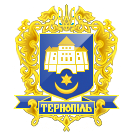 Тернопільська міська радаПОСТІЙНА КОМІСІЯз питань бюджету та фінансівПротокол засідання комісії №37Від 23.12.2019р.Всього членів комісії: 	(8) Ібрагімов М.Р., Баб’юк М.П., Болєщук П.М., Зелінка Н.В., Ткаченко А.М., Сиротюк М.М., Яциковська О.Б., Костюк І.В.Присутні члени комісії:	(7) Ібрагімов М.Р., Баб’юк М.П., Болєщук П.М., Костюк І.В., Зелінка Н.В., Яциковська О.Б., Сиротюк М.М.Відсутні члени комісії:	(1) Ткаченко А.М.Кворум є. Засідання комісії правочинне.На засідання комісії запрошені:Корчак Т.С. – начальник управління економіки, промисловості та праці; Бабій К.С. – головний спеціаліст організаційного відділу ради управління організаційно-виконавчої роботи.Головуючий – голова комісії Ібрагімов М.Р.Виступив:	Ібрагімов М.Р., який запропонував сформувати  порядок денний наступними питаннями:- Про надання дозволу комунальному підприємству «Міськавтотранс» Тернопільської міської ради на участь у проекті «Міський громадський транспорт України»- Про надання місцевої гарантії для забезпечення виконання комунальним підприємством «Міськавтотранс» Тернопільської міської ради зобов’язань за запозиченням у Міністерства фінансів України для реалізації проекту «Міський громадський транспорт в Україні»Результати голосування за затвердження порядку денного в цілому: За –7, проти-0, утримались-0. Рішення прийнято.ВИРІШИЛИ:	Затвердити порядок денний засідання комісії.Порядок денний: Перше питання порядку денного.СЛУХАЛИ: Про надання дозволу комунальному підприємству «Міськавтотранс»Тернопільської міської ради на участь у проекті «Міський громадський транспорт України»ДОПОВІДАЛА:        Корчак Т.С.	ВИРІШИЛИ:     Погодити проект рішення міської ради «Про надання дозволу комунальному підприємству «Міськавтотранс» Тернопільської міської ради на участь у проекті «Міський громадський транспорт України»Результати голосування за проект рішення:За – 7, проти-0, утримались-0. Рішення прийнято. Друге питання порядку денного.СЛУХАЛИ:  Про надання місцевої гарантії для забезпечення виконання комунальнимпідприємством «Міськавтотранс» Тернопільської міської ради зобов’язань за запозиченнямМіністерства фінансів України для реалізації проекту «Міський громадський транспорт вУкраїні»      ДОПОВІДАЛА:       Корчак Т.С.	ВИРІШИЛИ: Погодити проект рішення міської ради «Про надання місцевої гарантіїдля забезпечення виконання комунальним підприємством «Міськавтотранс» Тернопільськоїміської ради зобов’язань за запозиченням Міністерства фінансів України для реалізаціїпроекту «Міський громадський транспорт в Україні»Результати голосування: За –7, проти- 0, утримались-0. Рішення прийнято.	Голова комісії						М.Р.Ібрагімов	Секретар комісії						Н.В.ЗелінкаПро надання дозволу комунальному підприємству «Міськавтотранс» Тернопільської міської ради на участь у проекті «Міський громадський транспорт України»Про надання місцевої гарантії для забезпечення виконання комунальним підприємством «Міськавтотранс» Тернопільської міської ради зобов’язань за запозиченням у Міністерства фінансів України для реалізації проекту «Міський громадський транспорт в Україні»